Подиум, стеновая панель, ребра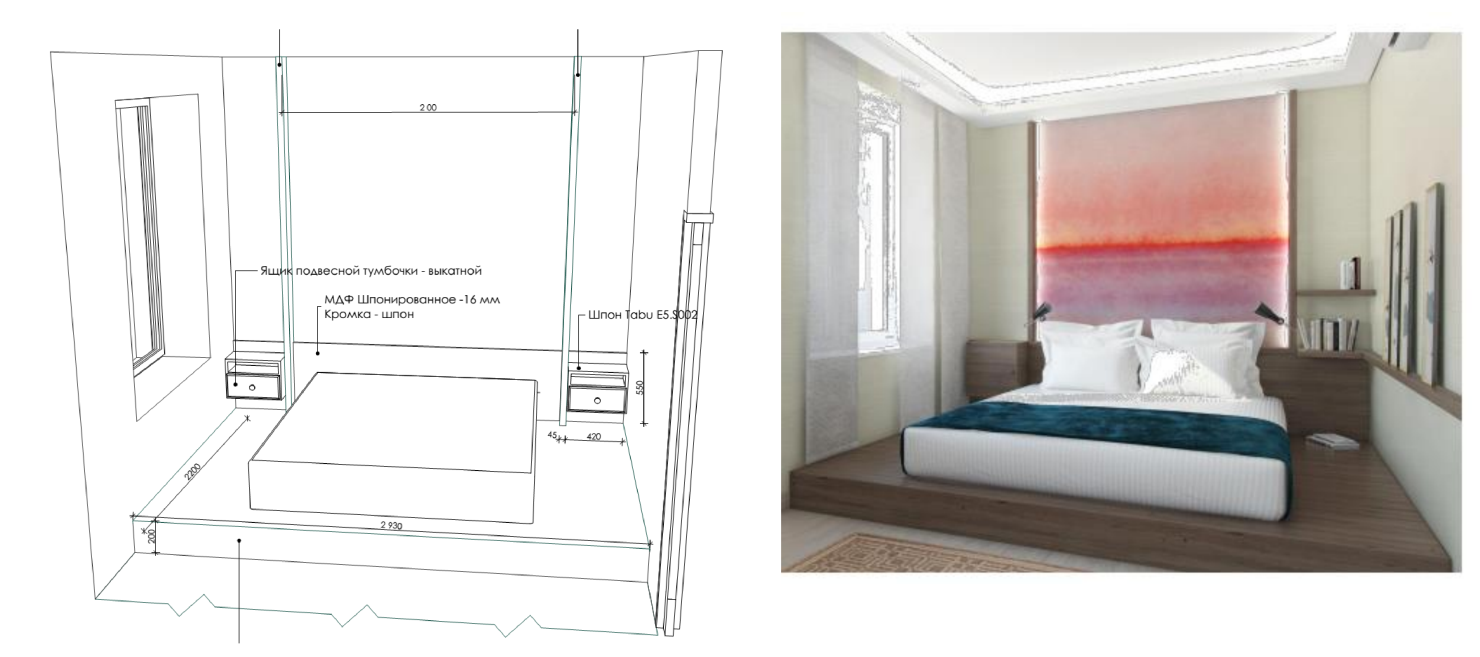 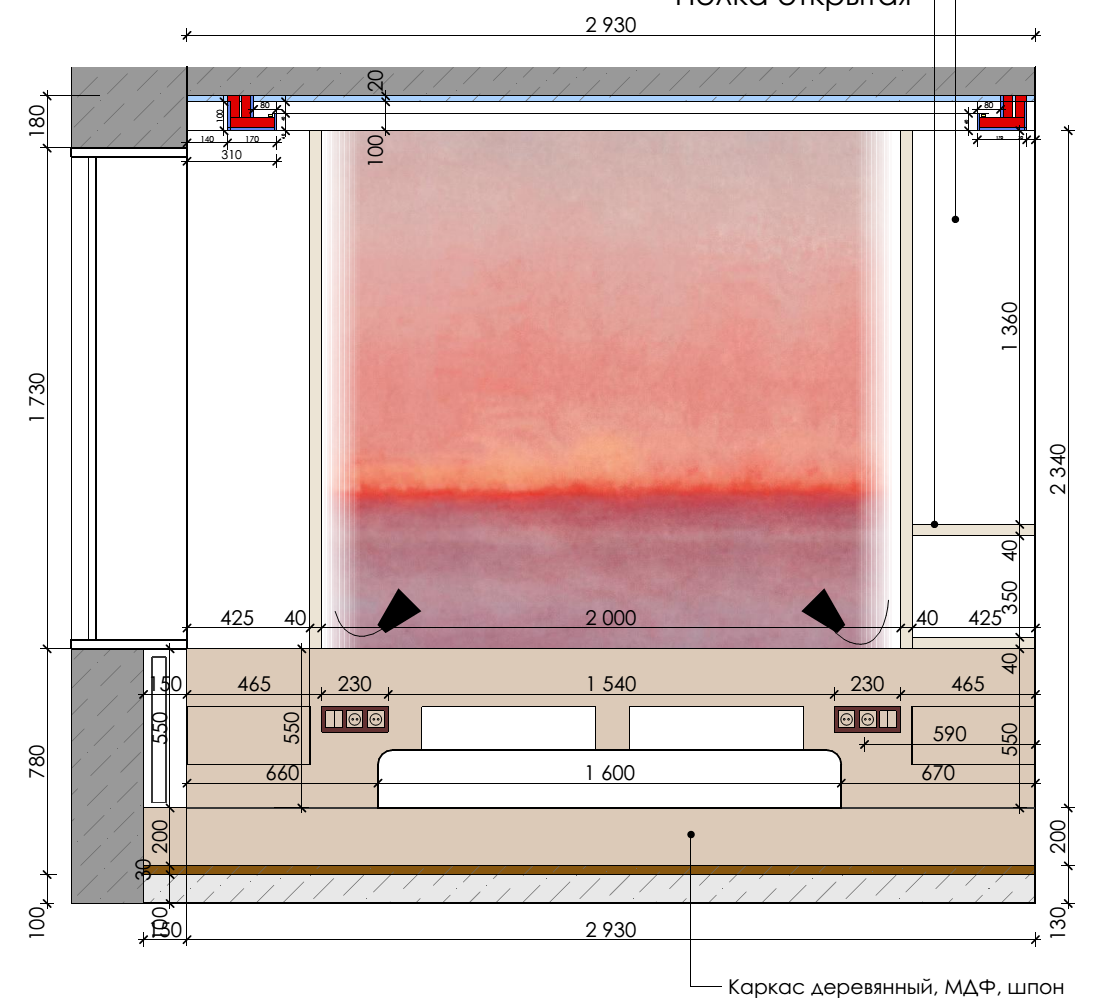 Обувницавид спереди					вид сбоку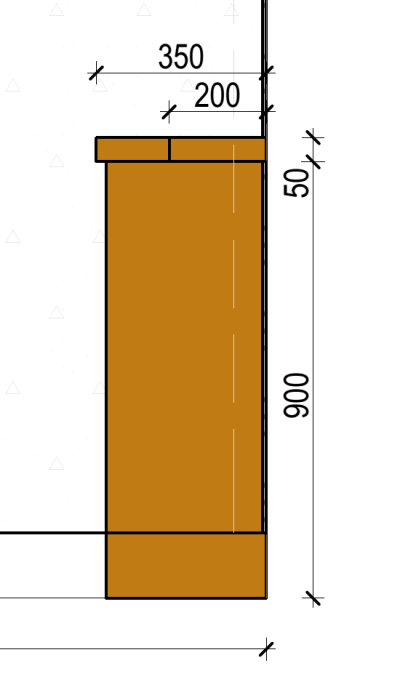 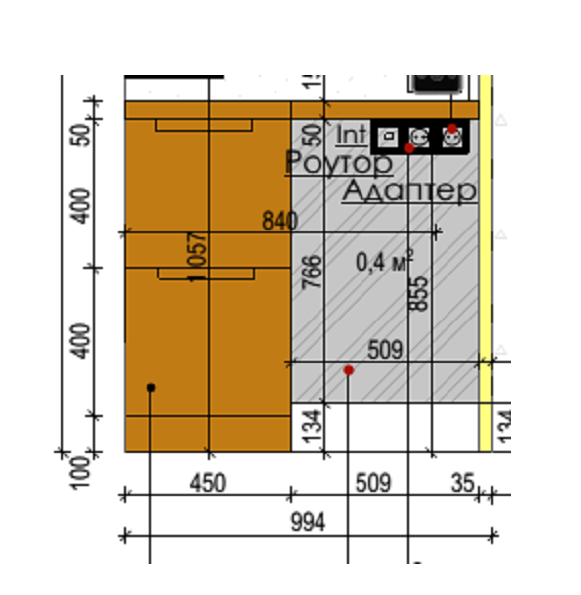 Шкаф для холодильникавид спереди				вид сбоку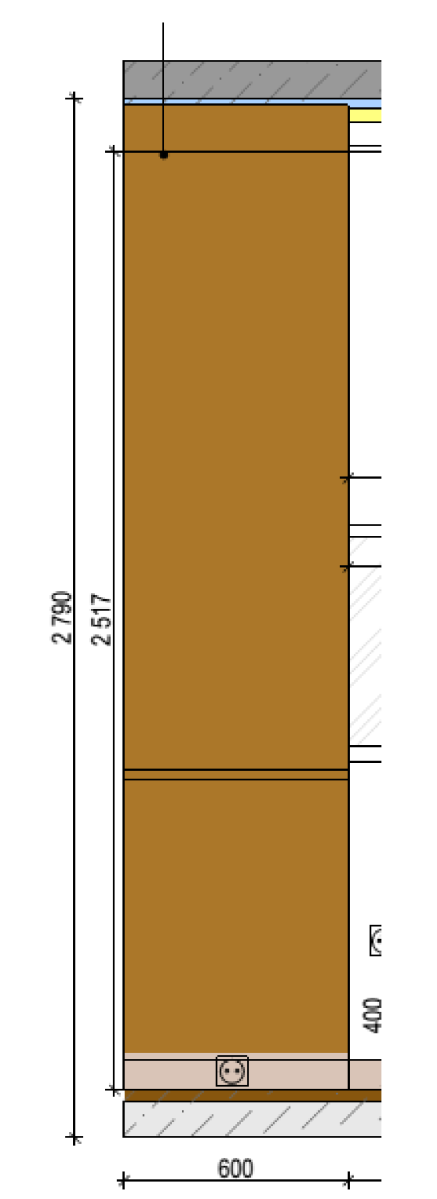 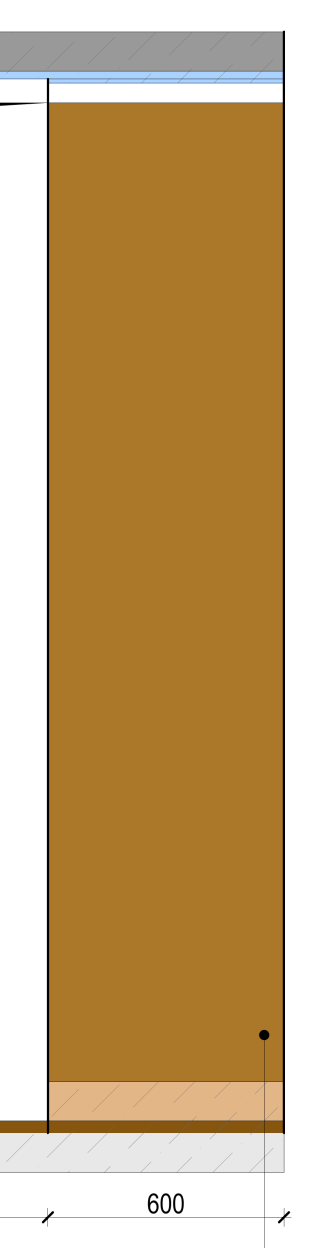 Подиум в квартире.Изготовление и монтаж каркаса из бруса (материалы для каркаса покупает мастер).Покрытие – шпонированный МДФ/шпонированная столярная плита (мой материал).Покраска и тонировка шпонированного МДФ, с необходимыми выкрасами, соблюдением соотношения матовости/глянца (материалы покупает мастер).Стеновые панели:Изготовление из шпонированного МДФ, монтаж (мой материал) Покраска и тонировка шпонированного МДФ, с необходимыми выкрасами, соблюдением соотношения матовости/глянца – как для подиума (материалы покупает мастер).Ребра по бокам панно (2 шт.)Изготовление из шпонированного МДФ, монтаж (мой материал) Покраска и тонировка шпонированного МДФ, с необходимыми выкрасами, соблюдением соотношения матовости/глянца – как для подиума (материалы покупает мастер).Обувница с консолью.Изготовление из шпонированного МДФ (мой материал), монтажПокраска и тонировка шпонированного МДФ, с необходимыми выкрасами, соблюдением соотношения матовости/глянца – как для подиума (материалы покупает мастер).Шкаф для холодильникаИзготовление из шпонированного МДФ (мой материал), монтажПокраска и тонировка шпонированного МДФ (материалы покупает мастер).Резюме:Интересует примерная стоимость работы и материалов (изготовление/доставка/монтаж, материалы, кроме шпонированного МДФ/столярной плиты) по каждому изделию.